Приложение 1.Вот уже на протяжении 2-х лет компания MaxMediaGroup осуществляет установку информационных конструкций на территории школ, колледжей, вузов Москвы и регионов РФ.  На сегодня установлено более 1000 стендов. С помощью стендов (конструкций) уже были успешно проведены такие социальные кампании для молодежи как:«В нашей школе не курят!», «Я выбираю спорт!», «Наше поколение против курения», кампания ГРИНПИС «Легкие города», кампания детского фонда ООН «Обратите внимание: дети» и др.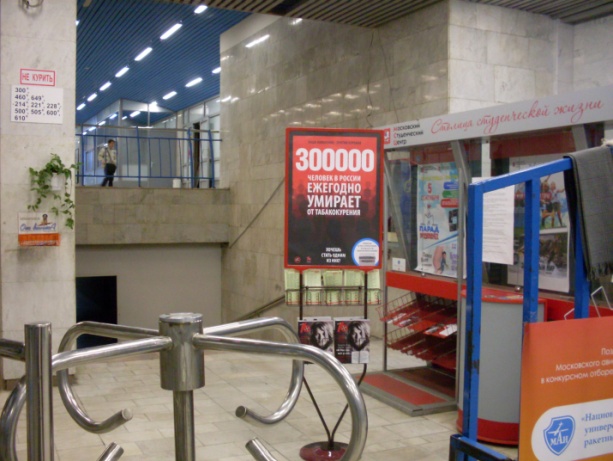 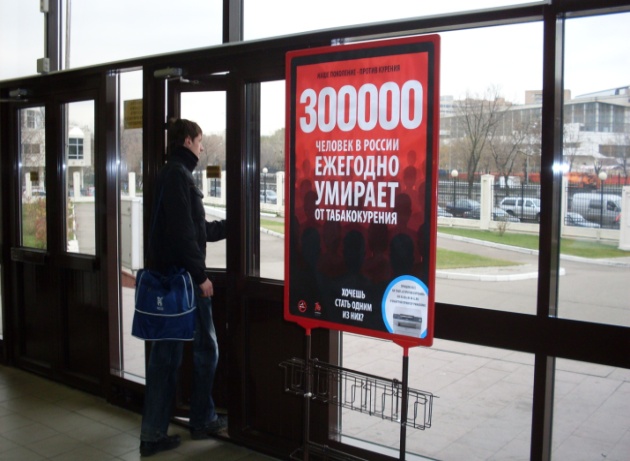 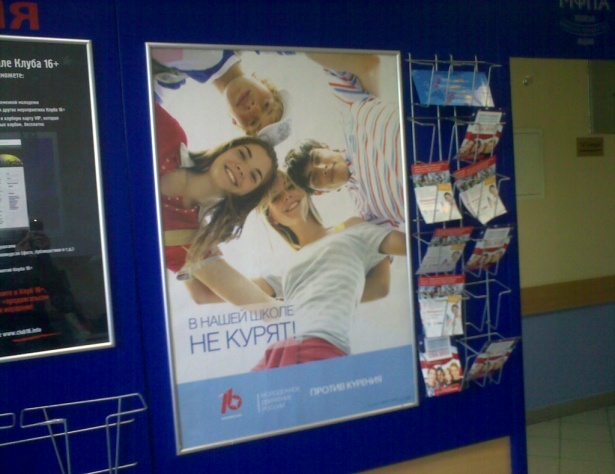 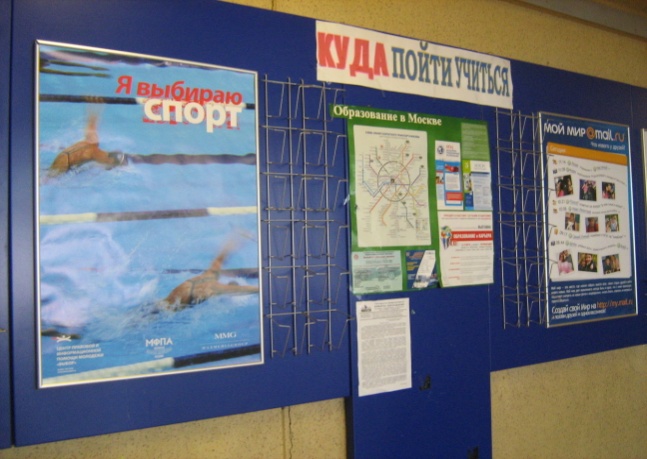 